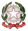 Ministero dell’IstruzioneUfficio Scolastico Regionale per la LombardiaIstituto Comprensivo “Armando Diaz”Piazza Cardinal G. Massaia, 2 - 20123 Milano - Tel. 02 884 461 45 C.F. 80127150151 - Cod. Meccanografico MIIC8BB008 - Codice Univoco Ufficio UFG5KCEmail: miic8bb008@istruzione.it - Pec: miic8bb008@pec.istruzione.it - Sito web: www.icdiaz.edu.itAl Dirigente ScolasticoIC DIAZOGGETTO: CONGEDO PARENTALE (EX ASTENSIONE FACOLTATIVA)Il/la sottoscritto/a 		in servizio presso questo Istituto in qualità di 	assunto/a a Tempo Indeterminato o DeterminatoCHIEDEla concessione ai sensi dell’arte. 32,c.1 del D.L.vo 26/03/2001, n. 151 (novellato dal decreto n. 80 del 15 giugno 2015) per assistere 	l 	figlio/a 	nato/a a _ 	il  	Astensione Facoltativa fino al sesto anno di vita bambinoAstensione Facoltativa dal sesto all’ottavo anno di vita bambino*Astensione Facoltativa dall’ottavo al dodicesimo anno di vita bambino Totale mesi/giorni 	dal 	al 	.Dichiara (nel caso di astensione facoltativa o infermità del bambino), che l’altro genitore non si trova in astensione dal lavoro per lo stesso motivo; inoltre lo scrivente nell’a.s. in corso conseguirà presumibilmente*un reddito      inferiore o     superiore a 2,5 volte l’ammontare della pensione minimaFa presente di aver già usufruito dei seguenti periodi di assenza per la stessa motivazione:gg. 	dal 	al 		per motivi di  	 gg. 	dal 	al 		per motivi di  	 gg. 	dal 	al 		per motivi di  	  Milano,  		firma* DICHIARAZIONE DEL CONIUGEIl sottoscritto 			nato il  	 a 	, ai sensi degli artt. 46 e 47 del D.P.R. n. 445 del 28/12/2000 modificato ed integrato dall’art. 15 della Legge n.3/2003, dipendente da _ 			non ha usufruito/ha usufruito di congedo parentale per un totale di giorni 	retribuiti al %.Milano,  	Allegare C.I. coniugefirmaVisto: SI AUTORIZZA 			IL DIRIGENTE SCOLASTICO	Dott.ssa Stefania Bellomo